Colegio República Argentina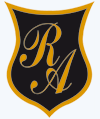 O’Carrol  # 850-   Fono 72- 2230332                    Rancagua     OBJETIVOS DE APRENDIZAJES Y CONTENIDO SEMANA 10: DESDE EL 01 AL 05 DE JUNIOUNIDAD II: ¿Qué te hace especial y diferente? Docente responsableBárbara Pérez Cabezas   barbara.perez@colegio-republicaargentina.cl  Asignatura: Lenguaje y Comunicación                                      Curso:   6° Básico  OBJETIVOS:                              Recordemos….Recursos sonoros: el ritmo y la rimaLos recursos	sonoros se utilizan para comunicar y reforzar los sentimientos y las emociones del poema.El ritmo y la rima son recursos sonoros que permiten	diferenciar la	poesía de otras manifestaciones literarias.El ritmo se define como la sensación acústica	producida por la regularidad de sonidos y la distribución de acentos en una frase. En	poesía el ritmo se produce por el	número de sílabas de los versos, la existencia	o la ausencia	de rima, la distribución de acentos y la reiteración de palabras o versos en un	poema.La rima consiste en	la coincidencia final	de sonidos entre dos o más versos desde la última vocal acentuada.	Cuando la repetición es de todos	los sonidos (vocales y consonantes) se llama rima consonante. Cuando	 solo coinciden los sonidos vocálicos, la rima es asonante.	En algunos poemas se utiliza el verso libre, sin rima. Ejemplos de rima consonante y asonante: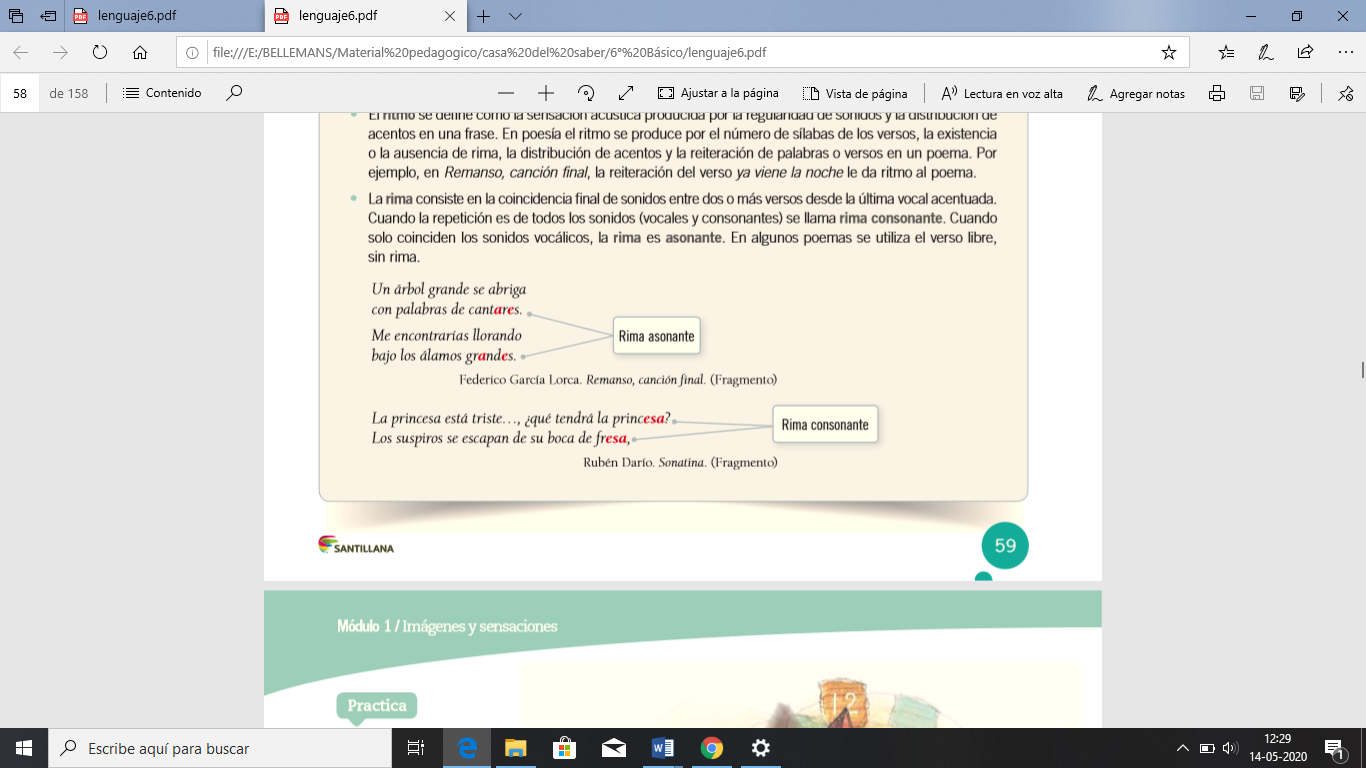 Recursos expresivos del poemaLa poesía se	caracteriza por expresar ideas y sentimientos empleando un lenguaje poético, con la intención de apoyar el contenido del poema.Para ello, emplea diferentes recursos expresivos, como las	figuras literarias.Recursos expresivos: figuras literarias de significado Estos recursos del lenguaje poético tienen como propósito dar mayor expresividad y belleza al poema. A continuación, te presentamos algunas figuras literarias.Introducción: Querida estudiante:Leerás distintas selecciones de textos líricos. Los poetas escriben su forma de percibir el mundo utilizando recuerdos, orígenes, sentimientos y sensaciones. Es importante que leas bien cada instrucción y contenido para que así desarrolles las actividades de la mejor manera posible.  Recuerda siempre leer de forma pausada, respetando los signos de puntuación para que puedas comprender lo que el maravilloso mundo de la lectura tiene para ti. Cualquier duda puedes enviarlas al correo señalado.OA 3 Leer y familiarizarse con un amplio repertorio de literaturaOA 5 Analizar aspectos relevantes de diversos poemas para profundizar su comprensión. Contenidos:Reconocer características, constituyentes de fondo y de forma del género lírico.Interpretar el temple de ánimo, las imágenes y los sentidos	a los que apela un poema.Reconocer e identificar figuras literarias en diversos poemas. Aplicar estrategias para interpretar expresiones en lenguaje figurado.Figuras LiterariasDefinicionesEjemplosPersonificaciónConsiste en atribuirle cualidades animadas (vida, acciones, sentimientos, o palabras) a elementos inanimados o a seres irracionales.En el poema anterior se le atribuye a la tortuga la capacidad de soñar“la tortuga que sueña deja escapar de sus labios un sonido mínimo”ComparaciónConsiste en establecer una relación o semejanza entre dos elementos, usando nexos comparativos (como, cual, semejante a, parecido a, etc.)En el poema 15 de Pablo Neruda se compara la claridad del silencio con una lámpara y su simpleza con un anillo, usando el término comparativo como.Déjame que te hable también con tu silencio claro como una lámpara, simple como un anillo.MetáforaConsiste en designar una realidad o elemento con el nombre de otro, con el que mantiene alguna relación de semejanza.En el poema Se canta al mar de Nicanor Parra la metáfora alude al mar.Frente a ese gran señor de las batallas.HipérboleConsiste en alterar la realidad aumentando o disminuyendo una característica.En el poema anterior, se exagera al mencionar que la tortuga conoce “todos” los secretos del mundo.Son todos los secretos del mundo,todas las respuestas del mundo,todas las verdades del mundo